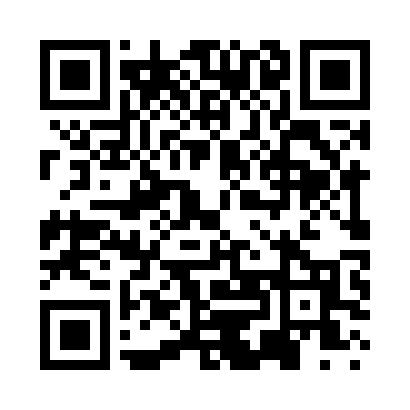 Prayer times for Bennett, Arkansas, USAMon 1 Jul 2024 - Wed 31 Jul 2024High Latitude Method: Angle Based RulePrayer Calculation Method: Islamic Society of North AmericaAsar Calculation Method: ShafiPrayer times provided by https://www.salahtimes.comDateDayFajrSunriseDhuhrAsrMaghribIsha1Mon4:446:071:185:028:289:512Tue4:456:081:185:028:289:513Wed4:456:081:185:028:279:504Thu4:466:091:185:028:279:505Fri4:466:091:185:028:279:506Sat4:476:101:185:038:279:497Sun4:486:101:195:038:279:498Mon4:486:111:195:038:279:499Tue4:496:111:195:038:269:4810Wed4:506:121:195:038:269:4811Thu4:516:121:195:038:269:4712Fri4:516:131:195:038:259:4713Sat4:526:141:195:048:259:4614Sun4:536:141:195:048:259:4615Mon4:546:151:205:048:249:4516Tue4:556:151:205:048:249:4417Wed4:556:161:205:048:239:4418Thu4:566:171:205:048:239:4319Fri4:576:171:205:048:229:4220Sat4:586:181:205:048:229:4121Sun4:596:191:205:048:219:4122Mon5:006:191:205:048:209:4023Tue5:016:201:205:048:209:3924Wed5:026:211:205:048:199:3825Thu5:036:211:205:048:189:3726Fri5:036:221:205:048:189:3627Sat5:046:231:205:048:179:3528Sun5:056:231:205:048:169:3429Mon5:066:241:205:038:159:3330Tue5:076:251:205:038:159:3231Wed5:086:251:205:038:149:31